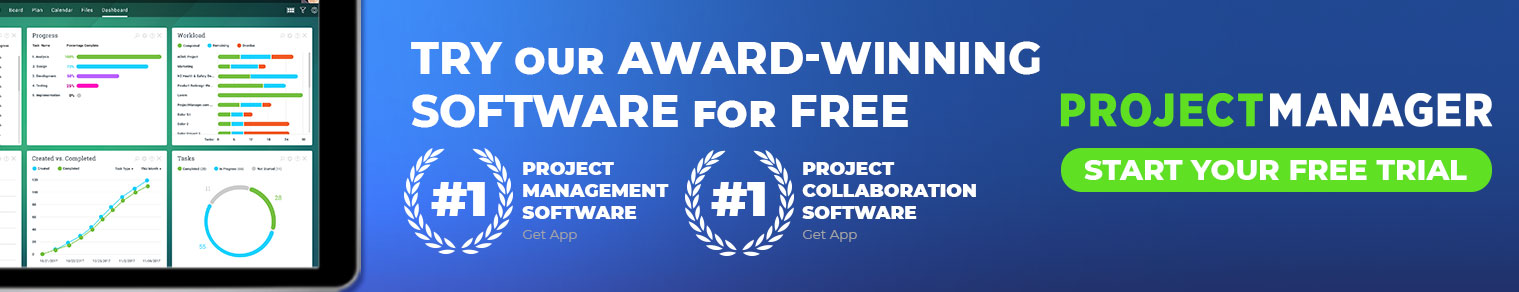 CHANGE REQUEST FORMCHANGE REQUEST FORMCHANGE REQUEST FORMChange DescriptionChange DescriptionChange DescriptionProject Name:Change Name:Number:Requested By: Contact:Date:Description of Change:Description of Change:Description of Change:Reason for Change:Reason for Change:Reason for Change:Priority [Circle One]:   1. High    2. Medium   3. LowPriority [Circle One]:   1. High    2. Medium   3. LowPriority [Circle One]:   1. High    2. Medium   3. LowImpact on Deliverables:Impact on Deliverables:Impact on Deliverables:Impact of Not Responding to Change (and Reason Why): Impact of Not Responding to Change (and Reason Why): Impact of Not Responding to Change (and Reason Why): Date Needed:Approval of Request:Date:Change ImpactTasks/Scope Affected:Cost Evaluation:Risk Evaluation:Quality Evaluation:Additional Resources:Duration: Additional Effort:Impact on Deadline:Alternative and Recommendations:Comments:Sign OffsSign Offs[Circle One]:  1. Accepted   2. Deferred   3. Rejected   4. More Info Requested[Circle One]:  1. Accepted   2. Deferred   3. Rejected   4. More Info RequestedComments:Comments:Project Manager Signature: Date:Decision Maker Signature:Date: